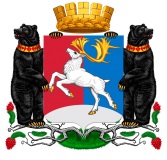 Камчатский крайАдминистрация городского округа «поселок Палана»ПОСТАНОВЛЕНИЕ06.11.2018 № 167В соответствии с Уставом городского округа «поселок Палана» и в целях повышения эффективности реализации и уточнения мероприятий муниципальной Программы «Развитие образования в городском округе  «поселок  Палана»  на  2018-2020 годы»,   АДМИНИСТРАЦИЯ ПОСТАНОВЛЯЕТ:	1. Внести изменения в муниципальную программу городского округа «поселок Палана» «Развитие образования в городском округе  «поселок  Палана»  на  2018-2020 годы», утвержденную постановлением Администрации городского округа «поселок Палана» от 30.11.2017 № 238 согласно приложению. 	2. Настоящее постановление   вступает в силу после его  официального обнародования.	3.  Контроль исполнения настоящего постановления оставляю за собой.Временно исполняющий полномочияГлавы городского округа «поселок Палана»                                                         Е.В. Абрамов                                                                                           Приложение                                                                                              к постановлению Администрации                                                                                            городского округа «поселок Палана»                                                                                                      от 06.11.2018 № 167Измененияв муниципальную программу «Развитие образования в городском округе  «поселок  Палана»  на  2018-2020 годы», утвержденную постановлением Администрации городского округа «поселок Палана» от 30.11.2017 №238 (далее – Программа»)В паспорте Программы:Объем и источники финансирования программы  изложить в следующей редакции:2. В паспорте подпрограммы 1 «Организация отдыха, оздоровления и занятости детей и молодежи в городском округе «поселок Палана»:1) Объемы и источники финансирования изложить в следующей редакции:3. В паспорте подпрограммы 2 «Организация отдыха, оздоровления и занятости детей и молодежи в городском округе «поселок Палана»:1) Объемы и источники финансирования изложить в следующей редакции:4. В паспорте подпрограммы 3 «Организация отдыха, оздоровления и занятости детей и молодежи в городском округе «поселок Палана»:1) Объемы и источники финансирования изложить в следующей редакции:5. В паспорте подпрограммы 4 «Организация отдыха, оздоровления и занятости детей и молодежи в городском округе «поселок Палана»:1) Объемы и источники финансирования изложить в следующей редакции:6. Приложение № 1 к программе "Развитие образования в городском округе "поселок Палана" на 2018-2020 годы"  изложить в следующей редакции:О внесении изменений  в постановление Администрации городского округа «поселок Палана» от 30.11.2017 №  238 «Об  утверждении  муниципальной  программы «Развитие  образования  в городском округе «поселок Палана» на 2018-2020 годы» Объем и источники финансирования программыВсего:       682871,18681  тыс. руб.2018  -   235386,21927  тыс. руб.:из них: местный бюджет –  95265,51927   тыс. руб.;           краевой бюджет -   140120,70000  тыс. руб.2019  -  224245,43227 тыс. руб.;из них: местный бюджет –  87022,43227 тыс. руб.;           краевой бюджет -   137223,00000  тыс. руб.2020  -   223239,53227   тыс. руб.;из них: местный бюджет –  86016,53227 тыс. руб.;           краевой бюджет -   137233,00000  тыс. руб.а) в разрезе подпрограмм:Подпрограмма 1 –  301271,73031 тыс.  руб.2018 –       105227,47577  тыс. руб.:из них: местный бюджет – 73104,37577 тыс.  руб.;              краевой бюджет -  32123,10000 тыс. руб.2019 -       98025,07577  тыс. руб.:из них: местный бюджет -  66661,07577 тыс. руб.;              краевой бюджет -  31364,00000 тыс.  руб.2020 -     98019,17577  тыс. руб.:из них: местный бюджет- 66655,17577 тыс.    руб.;краевой бюджет -   31364,00000   тыс. руб.Подпрограмма 2 –     376669,85650 тыс.  руб.     2018  -   127558,14350  тыс. руб.:из них:местный бюджет  - 20801,64350  тыс.  руб.;краевой бюджет  - 106756,50000  тыс.  руб.2019  - 125055,85650 тыс.  руб.:из них: местный бюджет  -  19196,85650  тыс.  руб.;              краевой бюджет  -  105859,00000 тыс.  руб.2020  -  124055,85650 тыс. руб.:из них: местный бюджет  - 18196,85650  тыс.  руб.;            краевой бюджет   -  105859,00000 тыс.  руб.Подпрограмма 3 –  3199,78000  тыс.  руб.2018 –   1999,78000  тыс.  руб.:из них: местный бюджет -  758,68000    тыс.  руб.;              краевой бюджет  -       1241,10000   тыс.  руб.2019 -    600,00000   тыс.  руб.:из них: местный бюджет –  600,00000    тыс.  руб.;            краевой бюджет  -        0,00000    тыс.  руб.2020 -    600,00000  тыс. руб.:из них: местный бюджет –   600,00000    тыс.  руб.;             краевой бюджет  -       0,00000     тыс.  руб.Подпрограмма 4 –  1729,82000  тыс. руб.2018 –    600,82000 тыс. руб.:из них: местный бюджет –   600,82000  тыс.  руб.;2019 -    564,50000  тыс. руб.:из них: местный бюджет –    564,50000   тыс.  руб.;2020 -     564,50000  тыс. руб.;из них: местный бюджет –    564,50000  тыс.  руб.;Подпрограмма 5 –     0,00  тыс. руб.2018   –    0,00 тыс. руб.:из них: местный бюджет  –  0,00  тыс.  руб.;2019 -   0,00   тыс. руб.:из них:  местный бюджет  –  0,00   тыс.  руб.;2020 -   0,00   тыс. руб.:из них:  местный бюджет –   0,00   тыс.  руб.Объемы и источники                              финансированияПодпрограмма 1 –  301271,73031 тыс.  руб.2018 –       105227,47577  тыс. руб.:из них: местный бюджет – 73104,37577 тыс.  руб.;              краевой бюджет -  32123,10000 тыс. руб.2019 -       98025,07577  тыс. руб.:из них: местный бюджет -  66661,07577 тыс. руб.;              краевой бюджет -  31364,00000 тыс.  руб.2020 -     98019,17877  тыс. руб.:из них: местный бюджет- 66655,17577 тыс.    руб.;краевой бюджет -   31364,00300   тыс. руб.Объемы и источники                              финансированияПодпрограмма 2 –     376669,85650 тыс.  руб.     2018  -   127558,14350  тыс. руб.:из них:местный бюджет  - 20801,64350  тыс.  руб.;краевой бюджет  - 106756,50000  тыс.  руб.2019  - 125055,85650 тыс.  руб.:из них: местный бюджет  -  19196,85650  тыс.  руб.;              краевой бюджет  -  105859,00000 тыс.  руб.2020  -  124055,85650 тыс. руб.:из них: местный бюджет  - 18196,85650  тыс.  руб.;            краевой бюджет   -  105859,00000 тыс.  руб.Объемы и источники                              финансированияПодпрограмма 3 –  3199,78000  тыс.  руб.2018 –   1999,78000  тыс.  руб.:из них: местный бюджет -  758,68000    тыс.  руб.;              краевой бюджет  -       1241,10000   тыс.  руб.2019 -    600,00000   тыс.  руб.:из них: местный бюджет –  600,00000    тыс.  руб.;            краевой бюджет  -        0,00000    тыс.  руб.2020 -    600,00000  тыс. руб.:из них: местный бюджет –   600,00000    тыс.  руб.;             краевой бюджет  -       0,00000     тыс.  руб.Объемы и источники                              финансированияПодпрограмма 4 –  1729,82000  тыс. руб.2018 –    600,82000 тыс. руб.:из них: местный бюджет –   600,82000  тыс.  руб.;2019 -    564,50000  тыс. руб.:из них: местный бюджет –    564,50000   тыс.  руб.;2020 -     564,50000  тыс. руб.;из них: местный бюджет –    564,50000  тыс.  руб.